  							补考缓考重修成绩录入操作说明方法一：录入成绩。	方法一，方法二 选择一种操作。成绩管理成绩操作补缓考重修管理报考数据导出页面 第一步：勾选设置成绩占比（根据课程勾选设置 平时成绩，卷面成绩占比。例如 平时成绩占比30% 卷面成绩占比%70 系统会根据设置的占比计算总评成绩。）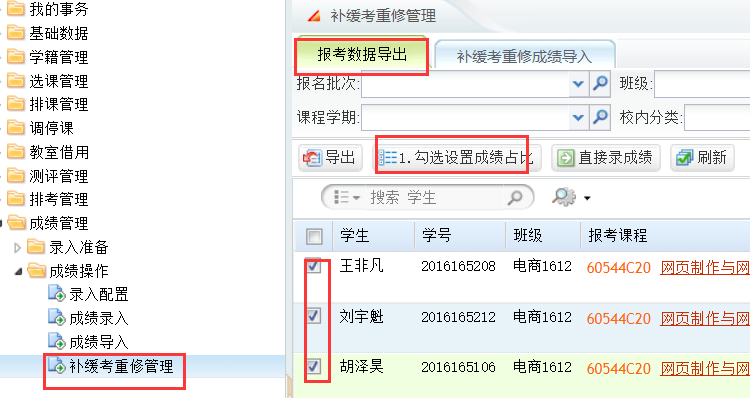 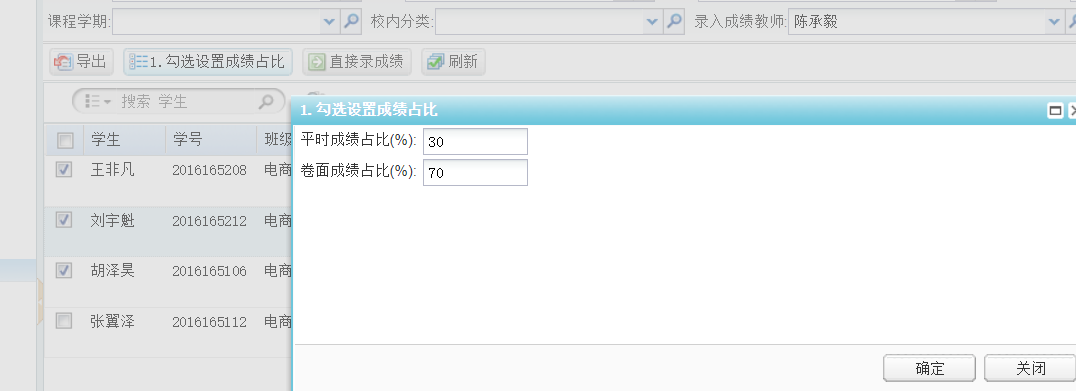 第二步：点击直接录入成绩 点击学生信息，选中学生（选中后学生信息背景会变色），然后点击直接录入成绩按钮。平时成绩，卷面成绩录入0-100 的数字。考试状态：默认正常考试，如果该学生缺考，作弊 就在下拉框选择对应的值。然后卷面成绩录入 0.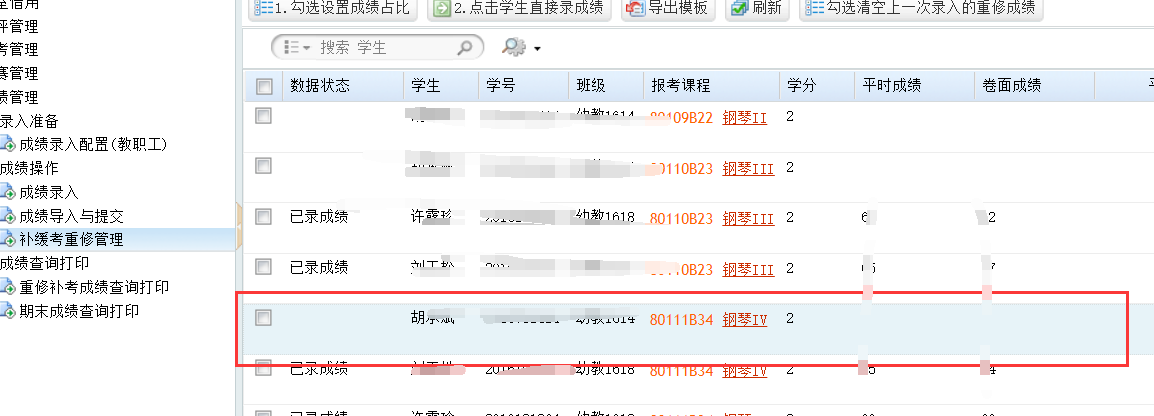 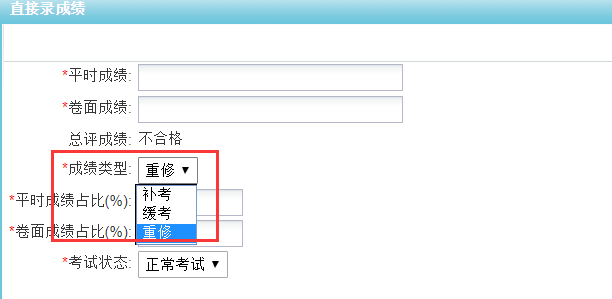 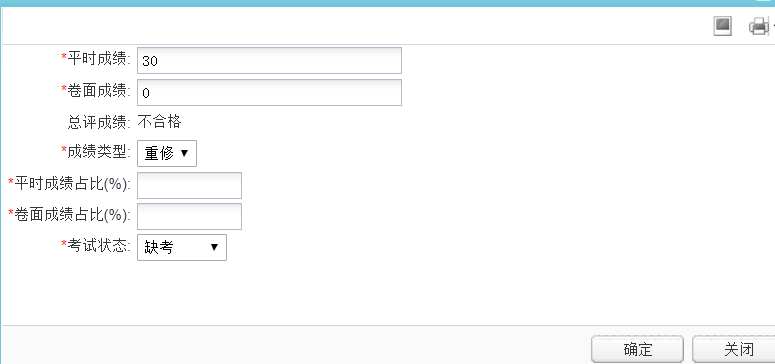 方法二：导入成绩方法一，方法二 选择一种操作。成绩管理成绩操作补缓考重修管理补缓考重修成绩管理页面点击导出 ，导出数据模板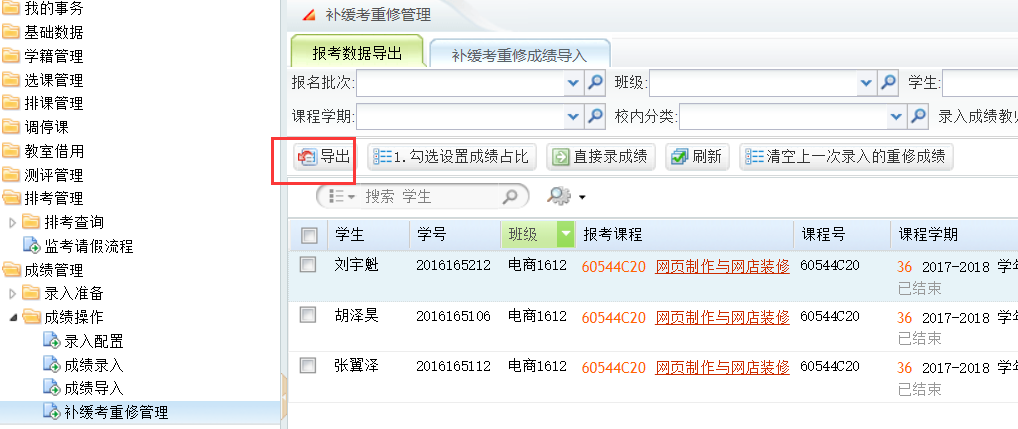 导出模板如下填写平时成绩；卷面成绩；成绩（汇总成绩）；成绩类型。平时成绩，卷面成绩填写： 0-100的数字。成绩（汇总成绩） 填写： 合格/不合格  （如果缺考，就填写缺考， 作弊就填写作弊。不要填写其他文字。）成绩类型：录入是重修成绩就填写重修，录入的是补考成绩就填写补考。录入的是缓考成绩就填写缓考。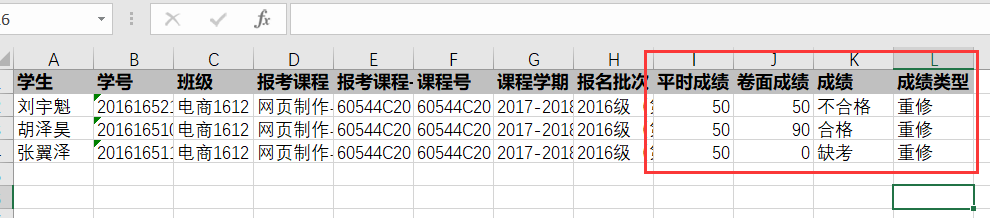 Excel 成绩填写完成后，点击补缓考成绩导入页面。点击导入数据 将数据导出到系统。 然后点击导入成绩处理。检查导出的数据是否有误，数据是否处理成功。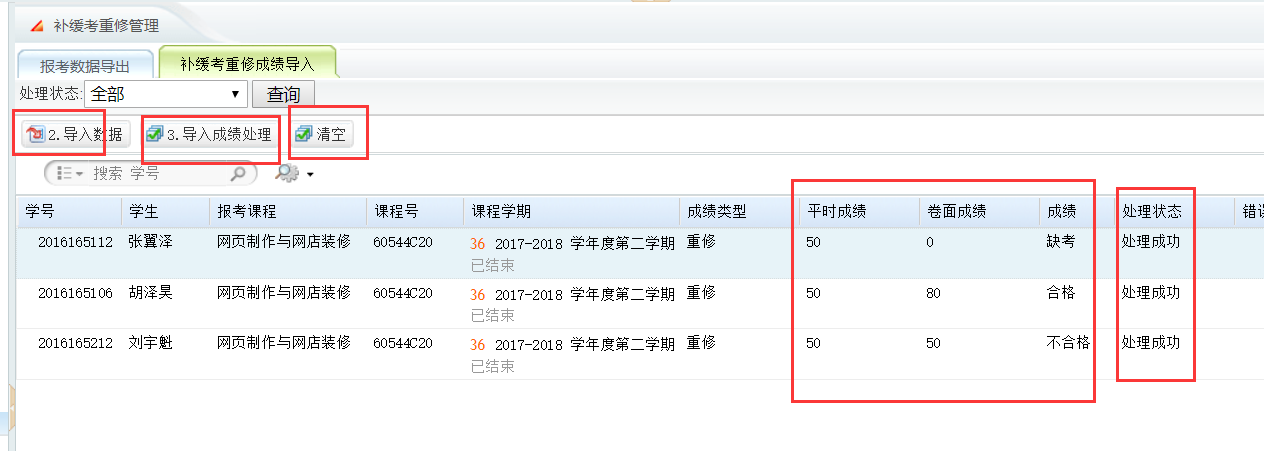 如果发现导入处理成功的数据，有错误 联系教务处。